OKIK HÍRADÓ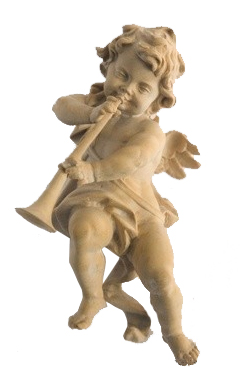 Az Orosházi Keresztény Ifjúsági Klub lapja2017. június					35. számSorsfordulókA kora nyári időszak sok fiatal életében döntő változások jegyében telik. Ilyenkor vannak a ballagások, a nagy megmérettetések – érettségi, egyetemi vizsgák stb., de adódnak magánéleti események, amelyeket szintén sorsfordító döntések előztek meg.Közösségünket minden szempontból érintik a fenti megállapítások. Vannak ballagóink, érettségizőink (a klubban több tantárgyból volt érettségi felkészítő), néhány klubtagunk most szerezte meg a diplomáját – amihez gratulálunk. Régi kedves tábori nevelőink esküvője az OKIK évadzáró napján lesz – ám számukra ez egy új élet nyitányát jelenti. Az ismeretlen mindig szorongást kelt bennünk, akkor is, ha nagyon vártuk. Fiataljaink között sok a hátrányos helyzetű, akik súlyos örökséggel lépnek ki a világba. Ennek feldolgozásához ad segítséget a Mai Ige egyik szép gondolatsora:„Vannak bennünk olyan dolgok, melyeket kezelnünk kell ahhoz, hogy tovább tudjunk lépni. Minden, amit születésed óta a mostani pillanatig átéltél, segítettek azzá formálni, aki most vagy. Azok a jó vagy rossz dolgok, melyek Veled történtek, egész hátralévő életedben meghatározó szerepet töltenek be abban, hogyan viselkedsz, hogyan reagálsz bizonyos dolgokra. Pál azt mondta: „ami mögöttem van, azt elfelejtve, ami pedig előttem van, annak nekifeszülve futok egyenest a cél felé.” Azt kérded, mit kellett Pálnak felejtenie? Nagyon is sokat! Pál ott volt az első keresztyén vértanú, István kivégzésénél, végignézte, ahogy megkövezték. Mielőtt találkozott volna Krisztussal a damaszkuszi úton, Pál hivatásszerűen üldözte a keresztyéneket, sokakat börtönbe vagy halálra juttatott. Ha nem tette volna túl magát a múltján, nem tudta volna megírni a fél Újszövetséget, képtelen lett volna hozzájárulni az Egyház megalapozásához, mely kétezer év után is fennáll. Vajon Pál tökéletes volt? Távolról sem! Ezért mondta: „Nem mintha már elértem volna mindezt, vagy már célnál volnék, de igyekszem, hogy meg is ragadjam, mert engem is megragadott a Krisztus Jézus. Testvéreim, én nem gondolom magamról, hogy már elértem, de egyet teszek: ami mögöttem van, azt elfelejtve, ami pedig előttem van, annak nekifeszülve futok egyenest a cél felé, Isten mennyei elhívásának a Krisztus Jézusban adott jutalmáért.” (Filippi 3:12-14). Az egyetlen hely, ahol a múlt most is él, az emlékezetünk; és csak akkor van hatalma múltunknak felettünk, ha mi megadjuk neki. Ezért a mai üzenet számodra: kezdj el előre nézni!Isten adjon erőt mindnyájunknak, különösen az új útra készülő klubtagjainknak, hogy Szent Pál bölcsességével haladjunk előre nemes céljaink felé.BBMIde jön képA felnőttklub tavaszi programjaiHónapról - hónapra változatos programokon veszünk részt. Örvendetes dolog, hogy újabb és újabb érdeklődők kapcsolódnak be a találkozóinkba. Áprilisban húsvét előtt találkoztunk. A diákok húsvéti műsora után sokakat érdeklő tájékoztatást hallgattunk meg. Orosháza mellett Kakasszék a gyógyintézet miatt vált ismertté. A  megújult intézmény tevékenységéről, gyógyító munkájáról tartott érdeklődést keltő előadást Pesics Zoltán, aki jól ismeri az intézmény munkáját. Elsősorban mozgásszervi betegeket kezelnek. A nappali kórházi  rehabilitációs kezelések különösen hasznosak  az idősebb betegeknek. Szép környezet, jól felszerelt fizikoterápiás részleg várja a gyógyulni vágyókat.÷A vetített képes előadás után sokan érdeklődtek a beutalás lehetőségéről. Igaz, hogy a kakasszéki  gyógyintézet Hódmezővásárhelyhez tartozik, de fogad  orosházi  betegeket is.  Május 18-i felnőttklubunkon a diákok Anyák napi műsorát tekintettük meg. Ezt követően Kökény Attila mutatta be a kakasszéki mintagazdaságot. Szemléletes képekkel kísért előadását mindenki csodálattal hallgatta, hiszen egy eddig ismeretlen világ, a biogazdaság titkaiba avatott be bennünket. Meghívást kaptunk egy kakasszéki kirándulásra, most erre készül a felnőttek klubja.Vetésiné Petrányi ErzsébetAz imába vetett hitEgy faluban nagy szárazság volt. A falubeli férfiak elhatározták, hogy kimennek a határba, és ott imádkoznak esőért. Az asszonyok a gyermekekkel otthon maradtak. Déltájt az egyik kisfiú, aki már igen éhes volt, türelmetlenül rángatta meg édesanyja szoknyáját.- Anyúúúú, kérek enni! – kérlelte édesanyját.Az türelemre intette:- Várj, míg megjön apu, azután ebédelünk.- Hát hol van apu? – kérdezte a fiú.- Kimentek a határba esőért imádkozni – felelt az anya.A fiú szétnézett és csodálkozva kérdezte:- És esernyőt nem vitt magával?Mécs László: Szívek közt jó a szívnekSzívek közt jó a szívnek! Becsatlakozni társnakegyhez, ezerhez, népes nemzethez: ez a jó!Csak menni, együtt lenni, együtt virulni jóbanés hervadozni bajban, aranyhalas folyóbanarany uszonnyal úszni, onnét folyam-mederbe,onnét a mérhetetlen titokzatos tengerbe,s becsatlakozni végleg Istenhez: ez a jó!Addig pedig bevonni a vasnak feketéjétvirággal, vagy holdfénnyel a bánat barna éjét,szivárvánnyá szeretni a könnyek keserűjét,sebekre rácsókolni stigmák piros derűjétés menni, együtt lenni, szeretni: ez a jó!KlubhírekHúsvéti újságunk megjelenése óta nem sok idő telt el, mégis eseménydús hónapok vannak mögöttünk.Április 22-én egész népes összejövetelt tartottunk, amelyen az 5 éve meghalt alapító tagunkra Miszlai Sándorra emlékeztünk. A régi rendezvényeken készült képek megtekintése után a Szó-Köz Kultúregyüttes előadásában hallgathattuk meg Sanyika kedvenc dalait, amelyet a klubtagok is énekeltek. A rendezvényen – nagy örömünkre – megjelent Miszlai szülőktől egy portrét kaptunk ajándékba, így azóta naponta láthatjuk szeretett klubtagunkat.Részt vettünk a nagyszénási családi napon, Andrásik Attila a rajzpályázaton is indult.Május 18-án az OKIK felnőtt klubban, 19-én pedig a városi Idősek Otthonaiban mutattuk be Anyák napi műsorunkat. A szép virágos ajándékokat három iskola diákjai készítették.Május 20-án került sor a hagyományos szalonnasütésre, rekord számú résztvevővel. Az evangélikus iskola kis néptáncosai elkápráztattak bennünket ügyességükkel. Köszönjük a nagyszerű élményt Ravaszné Horváth Marianna táncpedagógusnak. A néptáncbemutatót követően egyik klubtársunk, Vivien születésnapját ünnepeltük. Rácz Martin nagymamája egy óriási tortát sütött a közösségnek, a lisztérzékeny ünnepeltnek pedig külön egy diétás diótortát. Köszönjük minden közreműködőnek ezt a meglepetést! A szalonnasütés kezdetére Iványi László plébános úr is megérkezett, és a hangulatos esti program aktív résztvevője lett. A szabadtéri diszkó 9 óra után a klubházban folytatódott; a zenéért Marosi Viktornak jár köszönet.Május 24-én az Etika szakkör egész éves munkáját fagylalt délutánnal zártuk, a műsorokban szereplők és ajándékkészítők vidám hangulatban értékelték a tanévet. Sajnos, sokan nem tudtak eljönni: az ő munkájukat ezúton köszönjük meg. Május 27-én filmklubot tartottunk: a Szent Bernadett életéről szóló játékfilmet tekintettük meg, a jelenlévők nagy tetszésére.Elkezdődtek a nyári táborok: június 19-től a kezdő német és a főző-sütő tábor. Utóbbi rendezvényen az évadzáróra készülünk, amely június 24-én lesz, a békéscsabai Zenebarát Felebarátok együttes közreműködésével. Ugyanezen a napon lesz Török Kata és Gábor Sándor tábori nevelőink esküvője. Isten áldása kísérje egész életüket!Kedves Kata és Sándor!Legyetek nagyon boldogok, de gondoljatok néha az OKIK klubra is!A klubházban még később is folytatódnak a táborok: haladó német és Időutazó Játéktábor, majd július 5-től a makói Etika táborunkba várjuk fiataljainkat.Ne feledjétek: évadnyitó augusztus 26. 17,30 órakor!Elérkeztünk az évadzáróhoz: nehéz, gondokkal teli esztendőt hagytunk magunk után. Hálásak vagyunk mindazoknak, akik adományaikkal könnyítettek helyzetünkön. Régi szponzoraink: Asztalos László, Bánki H. György, B. K. , dr. Bertók Éva, Csizmadia Ferencné, Elekes Lajos, Gombkötő Sándor, Görög Ibolya, Héjja Gyöngyi, Kálmán Mónika, Király Márta, Kovács Gábor, Larisza Kryachkova, Miszlai Sándorné, dr. Nagy Ottó és családja, dr. Patakfalvi János és felesége Miklovicz Edit, Szokodi Sándorné és T. , a kedves volt tanítvány. Újabb támogatóként csatlakoztak a fentiekhez: Domokos Zsolt és Szász Nelli. Köszönet mindnyájuknak! Hálásan köszönjük Orosháza Város Önkormányzatának és a Békés Megyei Önkormányzatnak a táborainkhoz nyújtott anyagi hozzájárulást. Köszönet munkatársainknak: Zalai Ádámnak és Horváth Csillának, Birkásné Bodrogi Alice könyvelőnek, a korrepetáló nevelőknek: Király Márta, Vetésiné Petrányi Erzsébet, az ifjúsági önkénteseknek, a rendezvényeinket, működésünket segítőknek: Bánki H. Sándor, Dimák Péter, Hegyesi Tibor, Sifter Anett, Varga Ferenc és Marosi Viktor, valamint az adójuk 1 %-át nekünk ítélőknek. Összejöveteleinken mindnyájukért imádkozunk.Továbbra is várunk a nyári táborokhoz nagylelkű adományokat, hiszen a teljes költséget közösségünkből csak kevesen tudják megfizetni. Isten áldja segítőinket!az OKIK Klub vezetőségeEgy kis derű…- Kisfiam, hogy tudtál egyszerre öt egyest hozni?- Tudod, sok a pedagógus.- Édesanyám! Egér van a tejeskannában!- Remélem kivetted!- Nem, de betettem a macskát!	- - -Alapítványaink számla- és adószámai:1. Orosházi Katolikus Közösség Alapítvány: 10300002-46232146-00003285, 
adószáma: 18390784-1-04
2. Orosházi Keresztény Klub Alapítvány: 10300002-10491600-49020015,
adószáma: 18030246-1-04Elérhetőségeink: 20-6698-002; bankihs@t-online.hu Honlapunk: http://okik.l-com.hu  Minden segítséget hálásan köszönünk, és imádkozunk támogatóinkért.